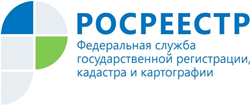 Управление Росреестра по Республике АдыгеяГосдума приняла в I чтении законопроект о «гаражной амнистии»Государственная Дума приняла в первом чтении законопроект № 1076374-7 «О внесении изменений в отдельные законодательные акты Российской Федерации в целях урегулирования вопросов приобретения гражданами прав на гаражи и земельные участки, на которых они расположены» (о «гаражной амнистии»).Законопроект, разработанный при участии Росреестра, призван внести ясность в регулирование вопросов оформления прав на объекты гаражного назначения и земельные участки, на которых они расположены.Как ранее сообщил руководитель Росреестра Олег Скуфинский, в законопроекте максимально учтены пожелания граждан, а также позиции органов власти в субъектах РФ и органов местного самоуправления. В частности, регионы подчеркивали наличие большого количества неоформленных гаражей, что создает социальную напряженность среди граждан ввиду того, что зарегистрировать свои права в настоящее время можно только по решению суда. В этой связи законопроект предлагает комплексное решение данного вопроса, что позволит всем категориям граждан воспользоваться новым механизмом и зарегистрировать права на свои гаражные объекты.Чтобы оформить гараж в собственность, граждане должны будут обратиться в орган местного самоуправления (в том числе через МФЦ) с заявлением о предоставлении участка под существующим гаражом с приложением любого документа, который подтверждает факт владения гаражом. Заявление на регистрацию и участка и гаража должен будет подать орган местного самоуправления, при этом госпошлину платить не нужно.Росреестр окажет максимальную поддержку органам исполнительной власти регионов, в том числе консультационную и методическую помощь, после принятия законопроекта о «гаражной амнистии», чтобы у граждан не возникало проблем при оформлении прав на гаражные объекты.Справочно:«Гаражная амнистия» распространяется на объекты гаражного назначения, возведенные до введения в действие Градостроительного кодекса РФ (31.12.2004). Речь идет только о капитальных сооружениях, у которых есть фундамент и стены. Сооружения должны быть одноэтажными, без жилых помещений. Они могут входить в состав гаражно-строительных кооперативов или быть отдельно стоящими капитальными постройками. Земля, на которой расположен гараж, должна находиться в ведении государства. Не попадают под «гаражную амнистию» самострои и подземные гаражи при многоэтажках и офисных комплексах. Также законопроект предусматривает максимально простой механизм размещения некапитальных гаражей, в том числе для льготных категорий граждан.Законопроектом устанавливается перечень документов, подтверждающих владение гражданином объектом гаражного назначения. Регионы, в свою очередь, наделяются полномочиями по установлению дополнительного перечня документов, которые позволят гражданам приобрести право на землю под гаражом.